Summerville Union High School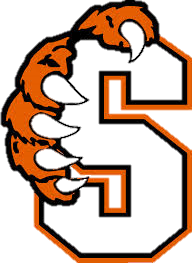 17555 Tuolumne Road, Tuolumne, CA 95379Ms. Diehl“Ability is what you're capable of doing. Motivation determines what you do. Attitude determines how well you do it.”-Lou HoltzExtra Credit Assignment30 points possible—will be a part of your T5 Grade DUE FRIDAY, April 1st, 2016 by 3:00 p.m.Assignment: In groups of no more than three, please create a PowerPoint (or other presentation program), which includes:A rich discussion of one of the essay prompts, it may be prompt you chose, but does not have to be. Themes (at least three with textual evidence) Character development (How are they evolving? What do they reveal about  the human spirit?) Conflicts (internal and external) Important Quotes to support your claim (main idea/answer to the prompt)Inferences that can be made Motifs (recurring ideas, symbols, events)Real-world connections (how do we still see these issues Walls’ presents in today’s society?)At least 9 slides (not including the title page)The theme must mirror TGC (think colors, design, images, etc.)At least two images must be includedVisuals are key; you can create Smart Art graphics to help the audience understand a  concept more thoroughly Grammar and spelling count—not one error; proofread closelyIdeas must be succinct—no complete sentences, unless they are direct quotes *This presentation must be shared with me by the due date—and time; my suggestion is to assign each person at east 3 slides with a focus for the slides.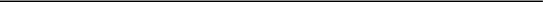 